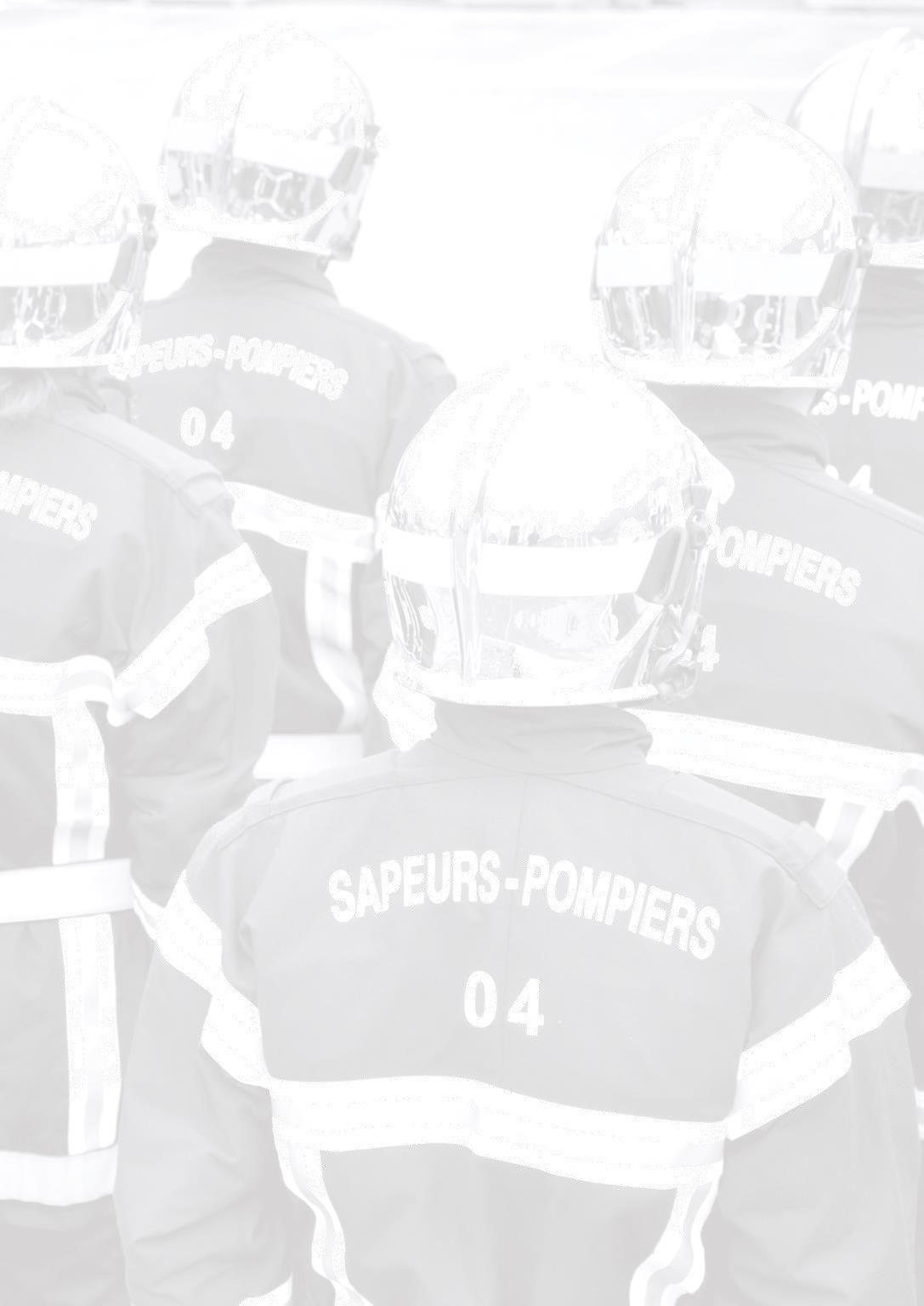 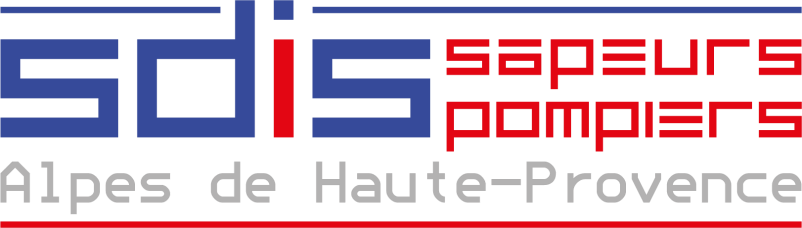 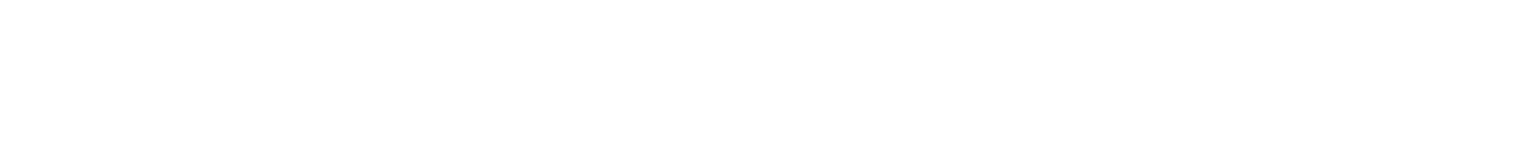 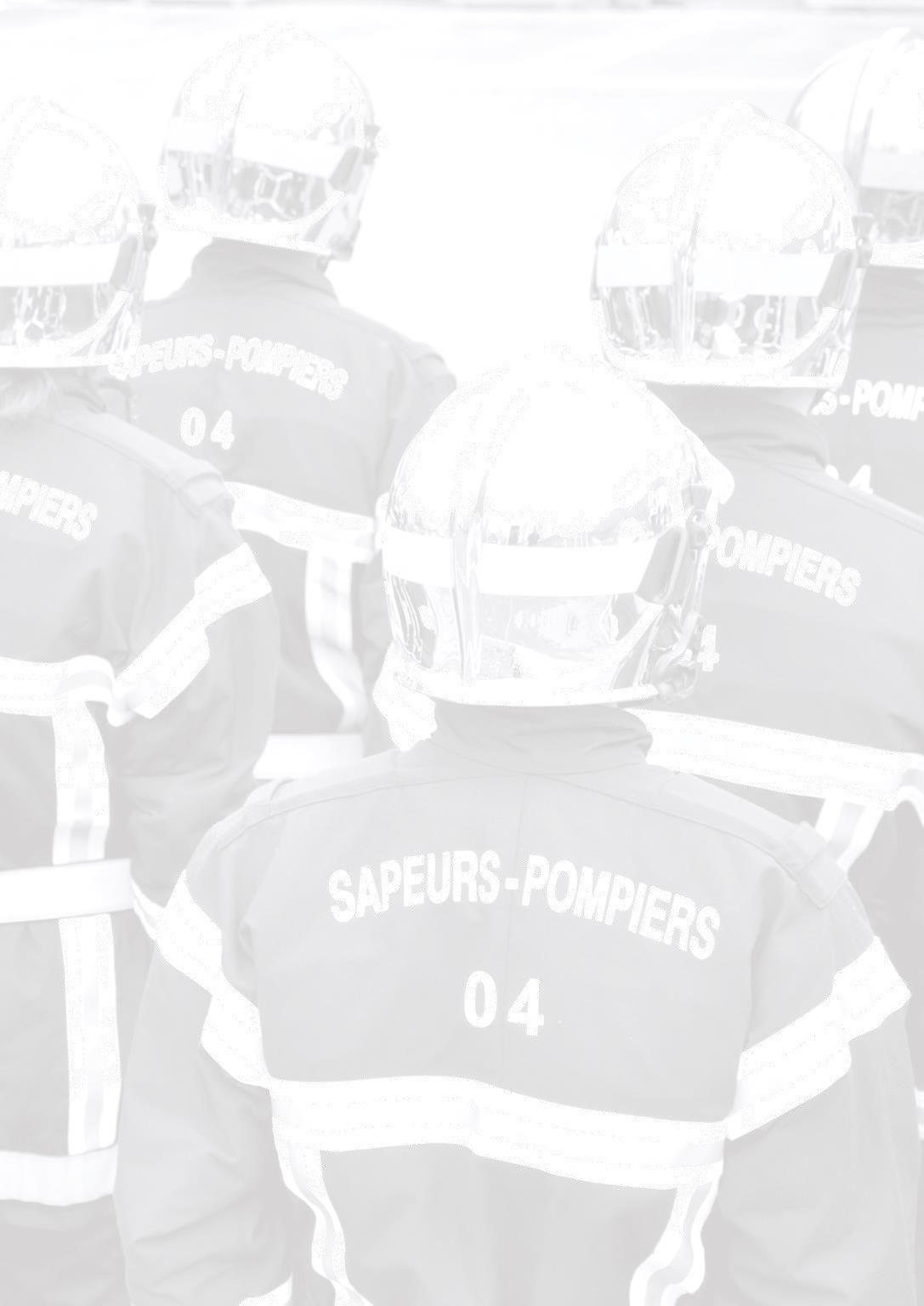 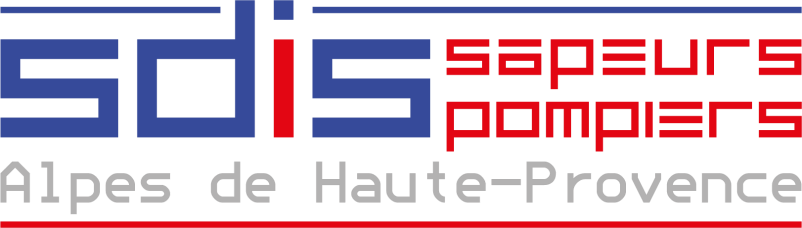 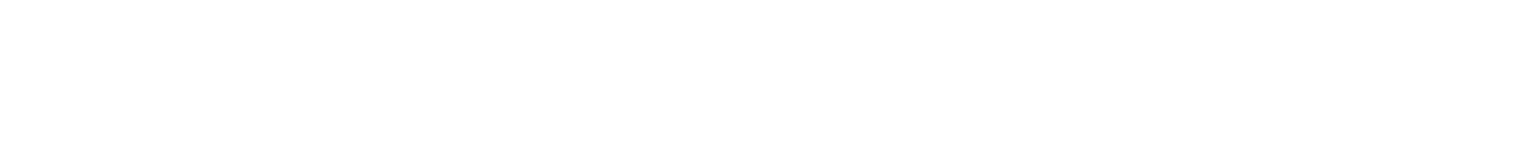 PARTIE A REMPLIR PAR L’AGENTNOM – PRENOM DE L’AGENT :………………………………………………………………………………………………………………………………………………………………GROUPEMENT / COMPAGNIE : ……………………………………………………………………………………………………………………………………………………………SERVICE : …………………………………………………………………………………………………………………………………………………………………………………………………………NOM DU SUPERIEUR HIERARCHIQUE : ……………………………………………………………………………………………………………………………………………ADRESSE : ………………………………………………………………………………………………………………………………………………………………………………………………………………………………………………………………………………………………………………………………………………………………………………………………………………………………………LIEU DE TRAVAIL : ………………………………………………………………………………………………………………………………………………………………………………………ELEMENTS PERSONNELS :- TEMPS DE TRAVAIL Je suis à temps complet (100 %) sur 5 jours par semaine Je suis à temps partiel : 			Quotité ………………………………………………………………………………………………………………………………………………………………………………			Organisation de la semaine de travail : ………………………………………………………………………………………………………………EQUIPEMENT PROFESSIONNEL ACTUEL  ordinateur portable					 double écran à mon bureau ordinateur fixe						 Téléphone fixePOUR TELETRAVAILLER, VOUS PREFEREZ à votre domicile (adresse complète) ……………………………………………………………………………………………………………………………………..……………………………………………………………………………………………………………………………………………………………………………………………………………………….Description du lieu d’exercice du télétravail à domicile : pièce réservée au télétravail (bureau, annexe) pièce de vie non partagée pendant les horaires de télétravail  pièce de vie partagée pendant les horaires de télétravail (décrire les conditions du télétravail dans ce cas)………………………………………………………………………………………………………………………………………………………………………………………………….……………………………………………………………………………………………………………………………………………………………………………………………………………….. sur un site distant : …………………………………………………………………………………………………………………………………………………………………………………JOURS DE TRAVAIL A DISTANCE :2 jours maximum par semaine pour une personne à temps complet,2 jours maximum par semaine pour une personne à 90 %1.5 jours maximum par semaine pour une personne à 80 %1.5 jour maximum par semaine pour une personne à 70 %1 jour maximum par semaine pour une personne à 60 %0.5 jour maximum par semaine pour une personne à 50 % Nombre et jours demandés sur la semaine : …………………………………………… je n’ai pas de préférence de nombres de jours et laisse le choix à mon supérieur  je n’ai pas de préférence sur les jours et laisse le choix à mon supérieur je demande un volume de jours flottants (faire une proposition sur un mois) : …………………………………..DEMANDES DE TELETRAVAIL Demande de travail à distance : Dès que possible A compter du : ………………………………………………………Activités travaillées à distance souhaitées (missions – tâches) ……………………………………………………………………………………………………………………………………………………………………………………………………………………………………………………………………………………………………………………………….……………………………………………………………………………………………………………………………………………………………………………………………………………………………….……………………………………………………………………………………………………………………………………………………………………………………………………………………………….……………………………………………………………………………………………………………………………………………………………………………………………………………………………….……………………………………………………………………………………………………………………………………………………………………………………………………………………………….……………………………………………………………………………………………………………………………………………………………………………………………………………………………….CAPACITE ESTIMEE DE L’AGENT AU TELETRAVAIL A DISTANCE (AUTOEVALUATION)ATTESTATION SUR L’HONNEURJe déclare sur l’honneur que les informations mentionnées ci-dessus sont exactes.Je remets à mon supérieur hiérarchique :		Le formulaire ci-joint complété,		l’attestation sur l’honneur ci-jointe,Je prévois un entretien avec mon supérieur hiérarchique FAIT A ………………………………………………………. LESIGNATURE DE L’AGENTATTESTATION SUR L’HONNEUR POUR LE TELETRAVAIL A DOMICILEJe sousssigné(e)…………………………………………………………………………………………………………………………………………………………………………………………………….Demeurant ……………………………………………………………………………………………………………………………………………………………………………………………………………….………………………………………………………………………………………………………………………………………………………………………………………………….…………………………………….Atteste sur l’honneur que je possède :Une installation électrique conforme et entretenue,Une attestation d’assurance multirisques habitation incluant l’exercice du télétravail à domicile ( à remettre avec le dossier de candidature)Une couverture haut débit à internet, ADSL ou fibre,Un espace de travail adapté, assurant de bonnes conditions d’ergonomie,J’atteste sur l’honneur que je m’engage à suivre la formation prévue concernant le télétravail.FAIT POUR SERVIR ET VALOIR CE QUE DE DROITFAIT A ………………………………………………………………………. leSignature de l’agentPARTIE A REMPLIR PAR LE SUPERIEUR HIERARCHIQUEA remplir avant ou pendant l’entretien avec l’agentNOM – PRENOM DE L’AGENT :………………………………………………………………………………………………………………………………………………………………GROUPEMENT / COMPAGNIE : ……………………………………………………………………………………………………………………………………………………………SERVICE : …………………………………………………………………………………………………………………………………………………………………………………………………………NOM DU SUPERIEUR HIERARCHIQUE : ……………………………………………………………………………………………………………………………………………LIEU DE TRAVAIL : ………………………………………………………………………………………………………………………………………………………………………………………MISSIONS et TACHES POUVANT FAIRE L’OBJET DE TELETRAVAILEVALUATION DES COMPETENCES DE L’AGENT PAR LE RESPONSABLECommentaires :……………………………………………………………………………………………………………………………………………………………………………………………...……………………………………………………………………………………………………………………………………………………………………………………………………………………………..AVIS AVIS POSITIF							 AVIS NEGATIFMOTIVATIONS (obligatoires si négatif) ………………………………………………………………………………………………………………………………………….……………………………………………………………………………………………………………………………………………………………………………………………………………………………..……………………………………………………………………………………………………………………………………………………………………………………………………………………………..……………………………………………………………………………………………………………………………………………………………………………………………………………………………..Si l’avis est positif :Jours de travail à distance validé : lundi		 mardi		 mercredi		 jeudi			 vendrediLieu d’exercice du travail à distance validé : au domicile de l’agent (indiquer l’adresse complète)…………………………………………………………………………………………………………………………………………………………………………………………………………………………………………………………………………………………………………………………………………….. à un bureau distant : ……………………………………………………………………………………………………………………………………………………………………………..Date d’autorisation de travail à distance validée : dès que possible					 à compter du : …………………………………………………………………..SIGNATURESFait à ………………………………. LeCocher la case correspondant à votre situation BonMoyenBesoin en formationCapacité à organiser mon travailCapacité à utiliser seul(e) un poste informatiqueCapacité à travailler seul(e) depuis le lieu de travail à distanceMissions – tâchesTélétravail possibleTélétravail possibleTélétravail possibleContraintes techniquesRemarquesMissions – tâchesOuiPartiellementNonOuiNonA améliorerL’agent est autonomeL’agent sait travailler seulL’agent sait organiser son travailAL’agent a un bon niveau de communication avec son équipeL’agent a un bon niveau de communication avec son supérieurSignature de l’agentSignature du supérieur hiérarchique,Signature de l’autorité territorialeSignature de l’autorité territoriale